Transfer of HeatHeatA form of energy associated with the motion of _______________ or molecules.Transferred from higher ____________________ objects to objects at a lower temperature.  Three ways heat can be transferred___________________________________________________________________________ConductionTransfer of heat through direct ______________________.Occurs anytime objects at different temperatures are _________________ each other.As long as the objects are in contact, transfer of heat will continue until the temperature of the _______________ is the same.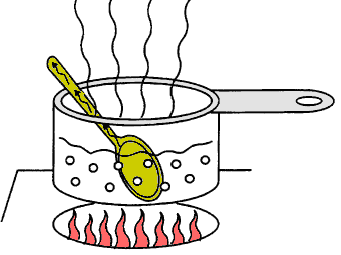 Example:Conductors and InsulatorsSome materials conduct ____________ better than others.Materials that transfer heat well are called ___________________.Metals are usually good conductors.Wood, paper and plastic are not.Materials that stop the transfer of heat are called _______________ (styrofoam, wool, fiberglass).ConvectionThe transfer of energy in a_________________ or gas.When part of a gas or liquid is heated, the particles it is made up of move______________ and spread out more.The moving particles bump into other particles, causing them to move faster and spread out more.RadiaitonEnergy transferred in the form of rays or ________________ or particles.We will concentrate on the type of radiation that travels as ______________ waves.Electromagnetic WavesInclude visible light,_____________________ and infrared lightCan travel through space.The ___________ is our major source.More About ConvectionConvection is warmer at the earth’s _____________so air near the earth’s surface is heated by the earth.Warmer, less dense air rises.It is cooler higher up in the atmosphere, so the air becomes more _____________ again and begins to fall.Sinking air moves under warmer air and it all starts over again.Convection Currents in the MantleThere is a lot of heat within the earth.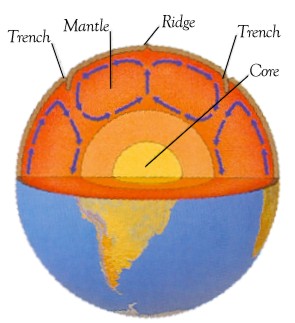 The surface of the earth is cooler than the lower mantle.Heat is transferred to the upper layers.Spots where the material conducts more heat become hotter and less dense, so they rise towards the surface.Denser material falls.